一、研討會議程如下：        日期：106年3月22日（星期三）        地點：樹人醫護管理專科學校 第一會議室        日期：106年3月23日（星期四）        地點：樹人醫護管理專科學校 第一會議室/多功能活動中心2F二、活動內容本校敬邀加拿大帕諾拉馬里奇高中資深教師至本校進行演講及課室觀摩，三位講者長期服務於教育界教學經驗豐富，講者資料如下：James McMurtry teaches history, English and French at Panorama Ridge Secondary School and is a former principal of Neuchâtel Junior College in Switzerland. He has also worked as elementary school teacher in a Montessori program, as an instructor at the postsecondary institute Douglas College, as a reviewer of provincial examinations in British Columbia, and as an editor of textbooks with Pearson Education Canada. He was the first teacher awarded “Educator of the Year – Youth” by the Surrey Leader newspaper (2004). James is fluent in French and conversant in Spanish and Italian. 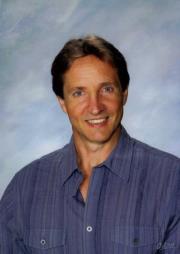 	Mr. McMurtry obtained a Ph.D. from the University of Toronto in 1989 and is the son of a former chief justice, provincial attorney general and Canadian ambassador. His wife is a high school vice-principal, and his three children are lawyers. James’s most recent conference address was on “Engaging students in the classroom.” He subscribes to the principle that schools must serve the interests of all children and offer a varied and individualized curriculum and extracurricular program.	In addition to teaching, James devotes himself to other school roles: to coaching volleyball and cricket teams, to refereeing interschool basketball games, and to supervising Panorama Ridge’s Green Team – which has the purpose of raising environmental awareness in the student body. His charitable work both inside and outside the school is extensive, and he continues to run athletic competitions for elementary students in Surrey with physical and other disabilities. Every fall he invites three hundred such children to spend a day at Panorama Ridge and engage in a range of athletic, cultural, and social activities. Mr. James McMurtry在帕諾拉馬里奇高中教授歷史、英文及法語。精通法文、西班牙文及義大利文流利。曾任瑞士Neuchâtel專科前校長、擔任小學蒙特梭利教師、於Douglas College擔任大學講師、在BC省擔任考試審核員及Pearson教育出版教科書編輯。並為首位Surrey Leader newspaper (2004)授予之”年度最佳教育者”之教師。他於1989年在多倫多大學取得博士學位，且是前首席法官、省檢察長和加拿大大使的兒子。他的太太是高中副校長，而他的三位孩子都是律師。他最近一次研討會主題是”如何讓學生投入課堂學習。他向校長表示校方務必提供學生多樣化及個人化的課程及課外活動。	除了教學以外，Mr. McMurtry致力於學校其他角色，例如訓練排球及板球隊、擔任學校籃球比賽裁判並且監督帕諾拉馬里奇高中的環保團隊－其目的是提高學生的環境意識。他在校內外的慈善工作是相當廣泛的，並且持續為在Surrey地區的殘疾小學生舉辦運動賽事。每年秋天，他都邀請三百位這樣的孩子到帕諾拉馬里奇高中度過一天，並且從事一系列的運動、文化及社交活動。Ms. Manjit Mangat has been working as an educator for the Surrey School district since 2001. She received her Bachelors of Science Degree, majoring in Biology from the University of British Columbia in Vancouver, BC. She soon followed with her Bachelor of Education and a Masters in Curriculum Instruction. She has been working at Panorama Ridge Secondary for about 10 years and is teaching Senior Biology and Chemistry. As a Science Department Head at Panorama Ridge Secondary for the past 4 years she has been dedicated in leading a science department that works at the highest standards. She feels it is important for educators to work together and collaborate ideas and teaching methodologies in order to achieve not only success in their classroom but in a school community. She is a strong believer in developing strong critical thinkers by using inquiry based teaching skills. Manjit feels it is important to keep her students interested and curious about science through the use of many hands on activities and a variety of teaching methods that cater to a diverse group of students in the classroom. She also believes it is of extreme importance to build a strong school community. She was a teacher sponsor for the Global Initiative Club for many years before taking 6 students abroad to Guatemala to help build a school in an impoverished community. In that process, she had the privilege of helping her students reach their fundraising goals. She believes a good education is important, but it is also important to teach students to be good citizens, be involved in their school and to take interest in global issues. She looks forward to travelling abroad and learning about new cultures and education systems around the world. 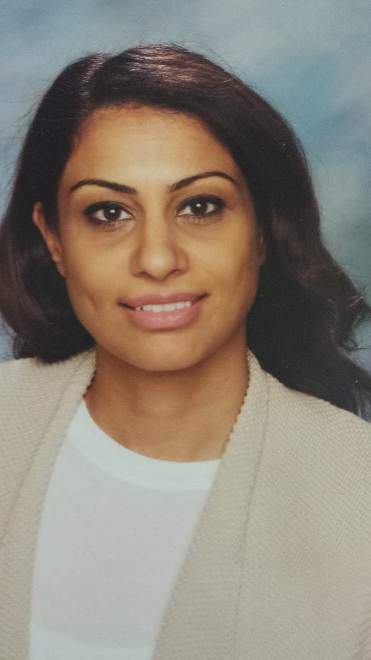 Ms. Manjit Mangat從2001年起開始於Surrey學區擔任教師。她在British Columbia大學主修生物學並取得了科學學士學位。隨後取得教育學士及課程教育碩士。她已在帕諾拉馬里奇高中教書約10年，目前教授高年級生物及化學。過去四年擔任自然科主任。她認為和其他教師合作交流想法及教學方式極為重要，可促進提升個人班級及學校社區教學的成效。她提倡以”詢問學生的教學法”來發展學生的批判性思考。Ms. Mangat覺得藉由實際操作及多樣化的教學法及活動，可幫助學生對科學保持興趣及好奇心，也可迎合不同學生的需求。她在Global Initiative Club擔任數年的教師，在帶領6位學生到Guatemala去幫助貧困的社區建立學校前，她有幸幫助他的學生到達他們的募款目標。她認為良好的教育是重要的，教導學生參與學校活動並對全球問題感興趣，進而使學生成為良好公民也是不容忽視的議題。她期待出國學習全世界新的文化及教育系統。Darren Holliston is the department head of the Learning Assistance Department at Panorama Ridge Secondary in Surrey British Columbia. The Learning Assistance Department provides services for students with learning, physical, and mental disabilities. These services are provided so that the students can participate successfully in regular classroom environments. Mr. Holliston has worked for the Surrey School District since 1997 and has previously worked extensively with at risk aboriginal students in the district. He holds a B.A. in English and biology, a Post Baccalaureate in learning disabilities, and P.D.P certificate from Simon Fraser University. Previously Mr. Holliston worked for North West Community College in Prince Rupert, near Alaska, where he coordinated retraining programs for workers in the fishing industry.  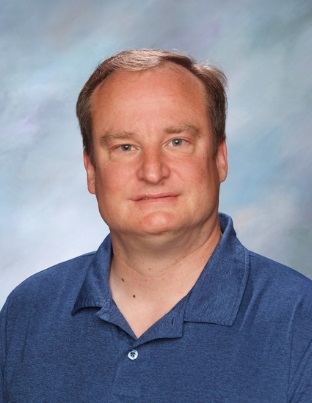 Darren Holliston為帕諾拉馬里奇高中教學協助科的主任。本科提供服務給有學習困難及身體/心理障礙之學生。這些服務能使得學生能夠順利地參與一般的教學環境。Mr. Holliston從1997年開始於Surrey學區服務任教，先前並在該區和原住民學生有密切的合作。他取得英文及生物學士學位後，並於大學後取得學習障礙領域學士學位，並在Simon Fraser University取得在職教師專業進修課程證照。Mr. Holliston以前曾在阿拉斯加附近的North West社區大學，Prince Rupert校區工作。提供當地工人漁業的培訓計劃。此次特邀本教師至本校分享創新教學方法的寶貴經驗。演講中將涵蓋以下幾個議題：一、人文社會學科對全校的重要性。二、如何增進學生批判性思考能力。三、如何辨識各式學習困難學生及協助他們。時   間活 動 內 容10:00~10:15報到10:15~10:30主席致詞吳欣霏主任 /應用英語科主任10:30~12:00【專題演講1】人文社會學科對全校的重要性主講人：Mr. James McMurtry /加拿大帕諾拉馬里奇高中教師12:00~12:30綜合座談12:30~13:30中場休息13:30~13:45報到13:45~14:00主席致詞吳欣霏主任 /應用英語科主任14:00-15:30【專題演講2】如何增進學生批判性思考能力。主講人：Ms. Manjit Mangat /加拿大帕諾拉馬里奇高中教師15:30-16:00綜合座談時   間活 動 內 容10:00~10:15報到10:15~10:30主席致詞吳欣霏主任 /應用英語科主任10:30~12:00【專題演講3】如何辨識各式學習困難學生及協助他們主講人：Mr. Darren Holliston /加拿大帕諾拉馬里奇高中教師12:00~12:30綜合座談12:30~14:00交流分享餐會